กิจกรรมทำหมัน และฉีดวัคซีนสุนัข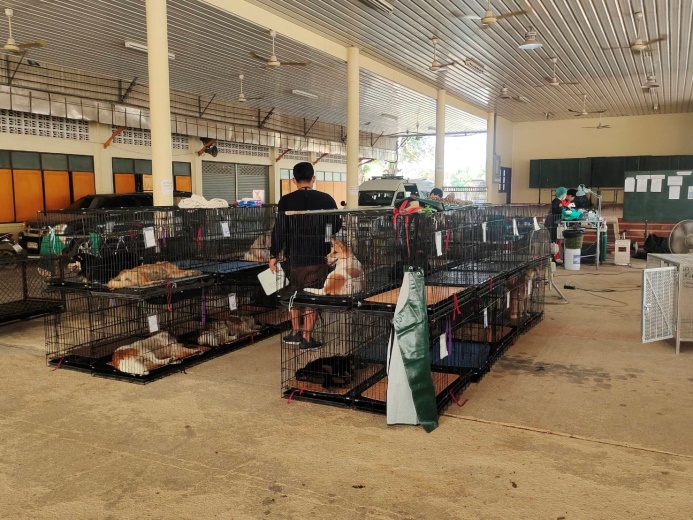 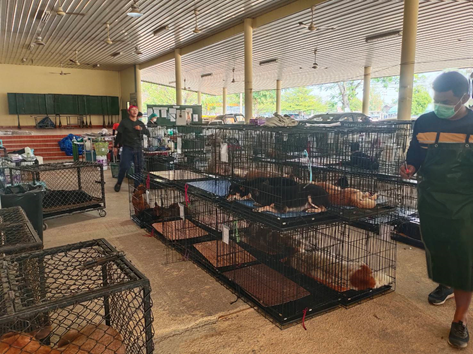 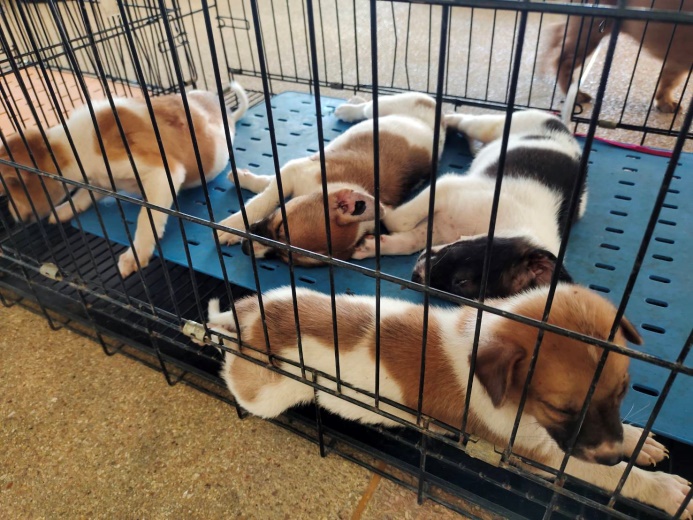 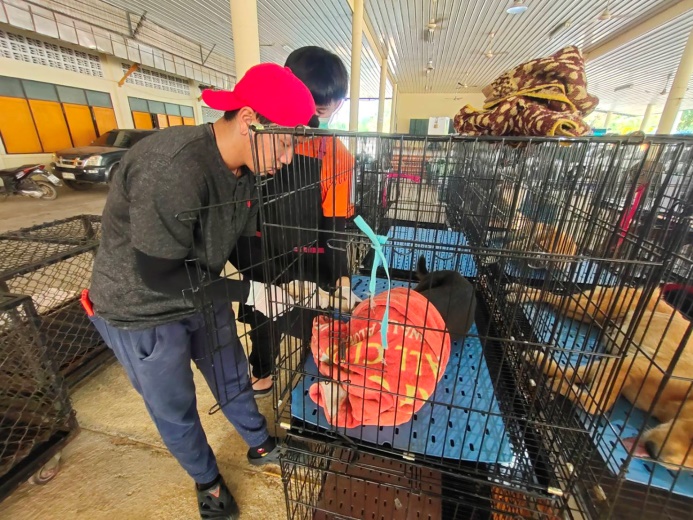 